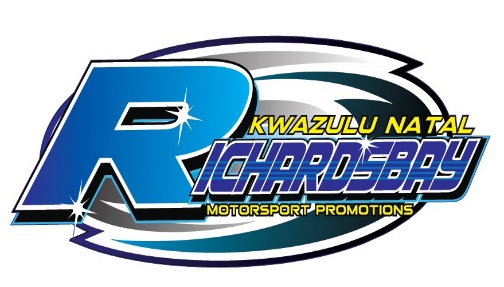 8 February 2021                                       Re: Club Fees, Entry Fees and Licence FeesCLUB FEES 2020The club fees for this year are R 400 for every Member. In instances where families have children racing, who are not earning an income, there will be a cost of R 200 for first additional Member and R 100 per member for additional Members thereafter. This must be paid before the members can practice failing which they must pay R 200 to practice without membership.Fees to be paid to Richards Bay Hotrod Club, Fnb, 62065625257, ref nameENTRY TO EVENTS An entry fee of R 500.00 per competitor will be paid before race day.  Your entry will not be accepted if your entry fee is not paid before race day. This entry fee gives the driver four tickets (Competitor plus 3 extra people) . Any  additional persons must buy an entry ticket online before the event at the prescribed rate.For 2021 we have decided to do away with cash payments at the Gate. Advance Ticket sales by 12 noon on the preceding Friday will be followed by an increased charge at the gate on race day. All payments will be done through a card facility.While we are still under Covid restrictions we are only allowed 250 people at an event. LICENCE FEES 2021 The licence fee for this year is R550.00 for the year and the medical is for R75 000 cover – R630.00,    R115 000.00 cover - R1050.00, R172 500 cover – R1400.00, 230 000.00 cover – R2000.00If you have your own medical aid your need to have a letter that states that your medical aid will cover you in the event of an accident.PLEASE REMEMBER IF YOU DECLINE THE MEDICAL COVER AND YOU DON’T HAVE MEDICAL AID THAT IS YOUR OWN RISK.Attached is the Licence form, BUT you will need to process your own licence application online on the website, (womzasa.co.za), go to licence app and then fill in the form. I will receive a copy of your licence once done.  You will not be able to process your licence without a letter from the club to say you are a member.